Hội Thánh Tin Lành Việt Nam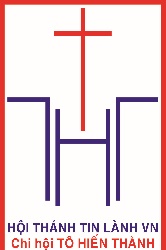 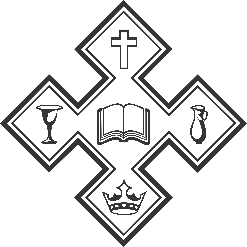 Chi hội Tô Hiến ThànhĐịa chỉ: Số 453 Tô Hiến Thành, P.14, Q.10, Tp.HCMĐT: (028) 3865 4276 Email: httltohienthanh@gmail.com - Website: httltohienthanh.orgĐƠN XIN Ở CƯ XÁ TÔ HIẾN THÀNHKính gửi: 	-     Mục sư Quản nhiệm Hội Thánh.Ban Chấp sự Hội Thánh. SƠ YẾU LÍ LỊCH:Tôi tên (CHỮ IN HOA):	      Nam      Nữ.Ngày tháng năm sinh:	ĐT cá nhân:	ĐT Liên lạc khẩn cấp:	Số Chứng minh thư:	Ngày cấp :	Nơi cấp:	Địa chỉ đăng kí hộ khẩu (dưới quê):	Họ và tên cha:	Họ và tên mẹ:	Tín hữu HTTL – Chi hội:	Trình độ văn hóa:	Tên Trường đang học:	      Đại học      Cao đẳng.  Chuyên ngành:	 SV năm thứ:	LỜI CAM KẾT CỦA SINH VIÊN	……, Ngày ……tháng……năm ……		Chữ ký (người viết đơn)	               Họ và Tên:...…………………XÁC NHẬN CỦA MỤC SƯ QUẢN NHIỆM (HỘI THÁNH ĐỊA PHƯƠNG):Sinh hoạt với Hội Thánh & Ban ngành.	……, Ngày …tháng…năm ……                  Thường xuyên     		Chữ ký (Quản nhiệm Hội Thánh)                  Thỉnh thoảngĐương đơn có hoàn cảnh gia đình khó khăn.                                                                                                       Họ và Tên:...…………………………Ý KIẾN CỦA BAN CHẤP SỰ (HỘI THÁNH TÔ HIẾN THÀNH): Quản nhiệm Hội Thánh	  Đại diện BTS/CS Mục sư: NGUYỄN NGỌC DŨNG	 Chấp sự:	 CÁC ĐIỀU KIỆN ĐỂ SINH VIÊN ĐƯỢC Ở TRỌ TẠI 
 CƯ XÁ TÔ HIẾN THÀNH Thuộc tín hữu chính thức của Hội Thánh Tin Lành Việt Nam.Gia Đình không có nhà tại khu vực Thành phố Hồ Chí Minh.Gia đình thuộc diện vùng sâu, vùng xa, vùng dân tộc thiểu số.Kinh tế gia đình khó khăn, đông anh chị em.Sinh viên có giấy chứng nhận nhập học tại trường đại học và cao đẳng.Phải có giấy xác nhận của Mục sư Quản nhiệm tại Hội Thánh địa phương.